MIAMI S2 SRC ТУФЛИ КОМБИНИРОВАННЫЕ ИЗ МИКРОФИБРЫ И ПОЛИЭСТЕРА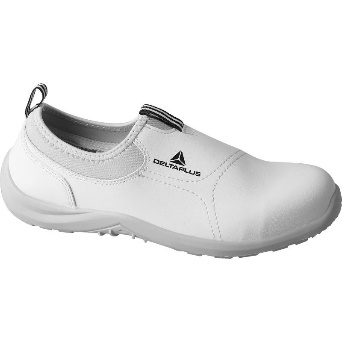 Цвет: белый Размер: 35/36/37/38/39/40/41/42/43/44/45/ 46/47/48   СПЕЦИФИКАЦИЯТуфли комбинированные из микрофибры и полиэстера. Металлический защитный подносок. Литьевой метод крепления подошвы. Подошва однослойная, устойчивая к скольжению (тест SRC). Съемная формованная стелька. Верх: комбинированный – микрофибра и полиэстерПодошва: однослойный полиуретанСтелька: полиэстер на EVAВес – 378 гр.ОСНОВНЫЕ ПРЕИМУЩЕСТВА ТОВАРА ДЛЯ ПОЛЬЗОВАТЕЛЯПодошва из полиуретана обеспечивает превосходную гибкость, повторяет форму стопыВодонепроницаемый верх обуви из микроволокнаМашинная стирка – до 30° C, легкие в обслуживании